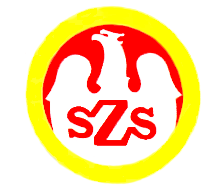 Tabela  wyników            Komunikat z zawodów sportowychNazwa zawodów    Mistrzostwa Powiatu Opole-miejski / Piłka Nożna 
LICEALIADA – dziewczęta GRUPA AMiejsce i data    OPOLE – 20.09.2023Godz.  . .  . . . . . .- weryfikacja dokumentów, odprawa opiekunów, losowanieGodz.  . . . . . . . . .  - rozpoczęcie zawodówGodz.  . . . . . . . . .  - zakończenie zawodówZespoły startujące pełna nazwa – kolejność wylosowanych miejsc:Zespoły startujące pełna nazwa – kolejność wylosowanych miejsc:1Zespół Szkół Budowlanych Opole2Zespół Szkół Ekonomicznych Opole3Publiczne Liceum Ogólnokształcące 8 Opole4Zespół Szkół Technicznych i Ogólnokształcących OpoleLp.Godz.KNazwa szkołyNazwa szkołyNazwa szkołyWynik 1……-……1-4ZSB OpoleZSTiO Opole0 : 12……-……2-3ZSEk OpolePLO 8 Opole4 : 23……-……4-3ZSTiO OpolePLO 8 Opole0 : 54……-……1-2ZSB OpoleZSEk Opole1 : 35……-……2-4ZSEk OpoleZSTiO Opole5 : 06……-……3-1PLO 8 OpoleZSB Opole5 : 0Szkoła12344BramkiPunkty MiejsceZSB Opole1 : 30 : 50 : 10 : 11 : 90IVZSEk Opole3 : 14 : 25 : 05 : 012 : 39IPLO 8 Opole5 : 02 : 45 : 05 : 012 : 46IIZSTiO Opole1 : 00 : 50 : 51 : 103III
ORGANIZATOR
Leszek Jaremkowski
ORGANIZATOR
Leszek Jaremkowski
ORGANIZATOR
Leszek Jaremkowski
ORGANIZATOR
Leszek Jaremkowski
ORGANIZATOR
Leszek Jaremkowski